BPC JOB APPLICATION FORMPost Applied For: ___________________________________________________Name: (In Block Letters)Work Experience:have:Not been convicted of a criminal offence or is under investigation or prosecution for a criminal offences;Not been terminated or compulsorily retired from the civil service/projects/other corporations;Not voluntarily resigned from BPC;Not been previously selected by BPC but has declined for the post.Not participated in politics (NC, NA &LG) and completed the minimum cooling off period.Not been adjudged medically unfit for employment by a registered medical practitioner;Not intentionally provided false information in the application for employment or used fraudulent practices in the recruitment examination;Not furnished fake/forged testimonials/documents;Not failed to furnish testimonials as required;Not been otherwise disqualified for appointment;I hereby confirm that the above facts provided in the application are true to my knowledge and belief.I understand that I will be violating a major code of conduct and that I can be prosecuted for perjury ifI have intentionally given false information.OATH OF ALLEGIANCE: I pledge to serve His Majesty the King, Country and People with utmost loyalty, sincerity, and dedication.SignatureAffix legal Stamp	Date:Please attach the following documents (duplicates copies) with this application form:Citizenship ID Card.Academic Transcripts both consolidated and yearly transcripts of Degree/ Class XII/Class X/Class VIIIDegree / Provisional CertificateClass Xll School Leaving Certificate/ Transfer Certificate/ Migration Certificate/Character Certificate for Degree and Diploma holders.Class X School Leaving Certificate / Transfer Certificate / Migration Certificate/Character Certificate for Certificate holders.Class VIII School Leaving Certificate / Transfer Certificate / Migration Certificate/Character Certificate for the post requiring minimum qualification of class VIII.Approved Online Security Clearance (check validity of 1 year)Copy of valid Medical Certificate not exceeding 6 months from the date of issue. Any overwriting shall not be accepted unless authenticated by the examining doctor.Certificate of any special achievements or merit, if any.Work Experience Certificate, if any should be submitted with Clearance CertificateNote:If any aforementioned documents are missing, the application shall be disregarded. Therefore, the applicant should thoroughly check the documents before submitting.The documents submitted to BPC shall not be returned.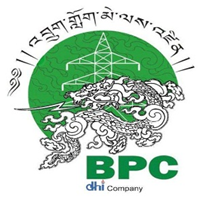 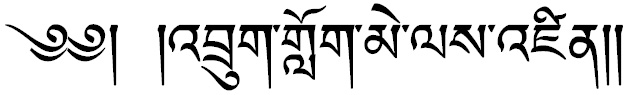 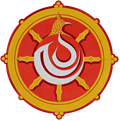    Bhutan Power Corporation Limited            (AnISO 9001:2015, ISO 14001:2015 & ISO 45001:2018 Certified Company)                                        Registered Office, Thimphu                             Human Resource & Corporate Services                    Human Resources & Administration Department                                               Thimphu: BhutanGender: (tick option)Gender: (tick option)Gender: (tick option)Gender: (tick option)MaleMaleFemaleGender: (tick option)Gender: (tick option)Gender: (tick option)Gender: (tick option)MaleMaleFemaleDate of Birth:Date of Birth:Date of Birth:Date of Birth:Day:Day:Month:Month:Year:Year:Citizenship ID No:Citizenship ID No:Citizenship ID No:Citizenship ID No:Permanent Address:Permanent Address:Permanent Address:Permanent Address:Village:Block/Gewog: __________________________Block/Gewog: __________________________Block/Gewog: __________________________Block/Gewog: __________________________Block/Gewog: __________________________Block/Gewog: __________________________Dzongkhag:___________________________Dzongkhag:___________________________Dzongkhag:___________________________Dzongkhag:___________________________Dzongkhag:___________________________Dzongkhag:___________________________Dzongkhag:___________________________Dzongkhag:___________________________Dzongkhag:___________________________House No:House No:. Thram No: __________________.. Thram No: __________________.. Thram No: __________________.. Thram No: __________________.. Thram No: __________________.Contact Telephone No. (Mobile No./Fixed line):Contact Telephone No. (Mobile No./Fixed line):Contact Telephone No. (Mobile No./Fixed line):Contact Telephone No. (Mobile No./Fixed line):Contact Telephone No. (Mobile No./Fixed line):Contact Telephone No. (Mobile No./Fixed line):Contact Telephone No. (Mobile No./Fixed line):Contact Telephone No. (Mobile No./Fixed line):Contact Telephone No. (Mobile No./Fixed line):Email ID :Email ID :Email ID :Email ID :Qualification:Qualification:Qualification:Qualification:Name ofName ofName ofPlaceDegree Obtained/Degree Obtained/Degree Obtained/YearYearMarkSchool/CollegeSchool/CollegeSchool/CollegePlaceClass AttendedClass AttendedClass AttendedFromToToObtained (%)School/CollegeSchool/CollegeSchool/CollegeClass AttendedClass AttendedClass AttendedFromToToObtained (%)Name ofPlaceDesignationYearYearSalaryCompany/OfficePlaceDesignationFromTo(optional)Company/OfficeFromTo(optional)FromTo(optional)